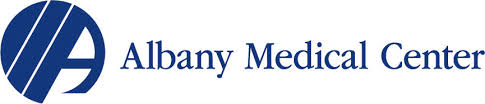 Karla Powers, MBA
Web BioKarla joined Albany Medical Center in October 2016. Prior to AMC, she worked at Whitney Young Health, an Article 28 Diagnostic and Treatment Center in Albany, NY.  For nearly 10 years she oversaw the Women, Infants and Children (WIC) program; she ran the center’s three School Based Health Centers and provided administrative support to two dental programs. Karla also purchased and operationalized a mobile health unit that was utilized in the area’s schools and community based organizations.Karla received her Bachelor’s in Nutrition Science from Russell Sage College and her Master’s in Business Administration from the College of Saint Rose.